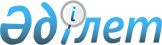 О внесении дополнения в постановление Правительства Республики Казахстан от 7 июня 2010 года № 531Постановление Правительства Республики Казахстан от 4 августа 2010 года № 785

      Правительство Республики Казахстан ПОСТАНОВЛЯЕТ:



      1. Внести в постановление Правительства Республики Казахстан от 7 июня 2010 года № 531 "Об утверждении перечня инвестиционных проектов, предлагаемых к финансированию за счет средств негосударственных займов под государственные гарантии на 2010 год" следующее дополнение:



      перечень инвестиционных проектов, предлагаемых к финансированию за счет средств негосударственных займов под государственные гарантии на 2010 год, утвержденный указанным постановлением, дополнить строкой, порядковый номер 2, следующего содержания:

"                                                               ".

      2. Настоящее постановление вводится в действие со дня подписания и подлежит официальному опубликованию.      Премьер-Министр

      Республики Казахстан                       К. Масимов
					© 2012. РГП на ПХВ «Институт законодательства и правовой информации Республики Казахстан» Министерства юстиции Республики Казахстан
				2Реализация

проекта

"Развитие

электрического

транспорта

города Алматы"8 137 7002009-

20125 400 000Коммунальное

государственное

предприятие

"Алматыэлектро-

транс"